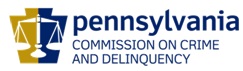 Charles RamseyChairmanMichael Pennington  Executive DirectorOVS NewsletterNov 16, 2022In this Issue... Emergency Department Visits For Assault IncreasePoor Mental Health In US Teens Exacerbated By Negative Experiences During COVID-19 PandemicAll There Is PodcastDepartment Of Homeland Security Advisory Panel Offers Help On Rise In Religious ViolenceLong Waiting Lists, Long Drives And Costly Care Hinder Many Kids’ Access To Mental Health CareHow Do Recent ‘Public Charge’ Policy Changes Impact Immigrant Survivors Of CrimeCoping With The Holidays After The Death Of A Loved OneNational Gender - Based Violence Learning CommunityWe Got Government Data On 20 Years Of Workplace Sexual Harassment ClaimsTrans Awareness Week2023 National Crime Victims’ Rights Week ThemeMental Health ToolkitLove Letters To Survivors & Those Living With Violence Or AbuseLean On Me: A Caregiver’s Guide To Safeguarding Children And Supporting Healing From Sexual AbuseUpcoming Trainings & EventsOutreach And MarketingCulturally Responsive CourtRace +Disability Virtual Conference 20222022 Governor’s Victims Services Pathfinder Award CeremonySupporting Survivor Health Access: Open EnrollmentDangerousness And Lethality Assessment2023 Foundational Academies Save The DateVictims Compensation Assistance Program Online TrainingsEmployment OpportunitiesSafe Berks – Employment OpportunitiesCrime Victims Council Of The Lehigh Valley – Employment OpportunitiesWomen’s Resources Of Monroe County – Employment OpportunitiesA Woman’s Place – Employment OpportunitiesTurning Point Of Lehigh Valley – Employment OpportunitiesReturn to topEmergency Department Visits For Assault IncreaseMany more survivors of sexual assault are seeking emergency medical care, but still represent a fraction of all assaults reported to law enforcement.Please click here to read.Return to topPoor Mental Health In US Teens Exacerbated By Negative Experiences During COVID-19 PandemicPoor mental health among teens in the United States was a concern before the Covid-19 pandemic, and major disruptions to school and social life since early 2020 have only exacerbated the situation. Please click here to read.Return to topAll There Is PodcastAnderson Cooper series emotional conversations about the people we lose, the things they leave behind, and how to live on – with loss, with laughter, and with love.Please click here to access.Return to topDepartment Of Homeland Security Advisory Panel Offers Help On Rise In Religious ViolenceIn July, before the 10th anniversary of the attack on a Sikh gurdwara in Wisconsin that left seven dead and three injured, the Biden administration established the Faith-Based Security Advisory Council to help guide the administration’s efforts to address violent attacks on faith institutions. The council, which comprises 25 faith leaders and law enforcement experts, assembled for the first time last month, reports Religion News Service.Please click here to read.Return to topLong Waiting Lists, Long Drives And Costly Care Hinder Many Kids’ Access To Mental Health CareMore than 2,000 adults were surveyed  by CNN and the Kaiser Family Foundation about mental health issues in America. Nearly half of those parents, 47%, say the pandemic has negatively affected their kids’ mental health, with 17% saying it had a major negative impact.Please click here to read.Return to topHow Do Recent ‘Public Charge’ Policy Changes Impact Immigrant Survivors Of CrimeThe Department of Homeland Security (DHS) issued a final rule interpreting the meaning and application of the ‘public charge’ provisions of immigration law. The rule strengthens public charge policy which had been in effect since March 2021.Please click here to read.Return to topCoping With The Holidays After The Death Of A Loved OneThe National Mass Violence Victimization Resource Center tip sheet is a very helpful resource for survivors around this time of the year.  Please click here to read.Return to topNational Gender - Based Violence Learning CommunityThe National GBV Learning Community (NGBVLC) it the go-to hub for all of your training needs. Founded by four leading organizations focused on addressing and ending gender-based violence, NGBVLC strives to create relevant, expert, and meaningful learning opportunities from the GBV novice to expert. You will find all types of innovative content here while engaging with your peers and subject matter experts in real-time discussions. From drop-in “critical conversations” to self-paced courses and continuing education, we are the one-stop source for your professional and personal growth. Please click here to access.Return to topWe Got Government Data On 20 Years Of Workplace Sexual Harassment ClaimsBuzzFeed News reviewed data on sexual harassment claims filed between fiscal years 1995 and 2016 with the US Equal Employment Opportunity CommissionPlease click here to read.Return to topTrans Awareness WeekHonoring Trans Latin@s through research advocacy during Trans Awareness week November 13-19.Please click here to read.Re.turn to top2023 National Crime Victims’ Rights Week ThemeNational Crime Victims’ Rights Week (NCVRW) will be commemorated April 23–29, 2023. The 2023 NCVRW theme is Survivor Voices: Elevate. Engage. Effect Change. Return to topMental Health ToolkitAdolescence is already a confusing time without added concerns about social media, safety in schools, staying healthy, family financial security, and loss of loved ones—so we shouldn't be surprised that the rates of anxiety, depression, suicide, and other mental health conditions are on the rise. Mental Health America has resources to help.Please click here to access.Return to topLove Letters To Survivors & Those Living With Violence Or AbuseFrom FUTURES Without Violence this powerful, moving video reminds people living with violence or abuse now, and those who survived it, that they are worthy of love, of joy, of thriving – that they are strong and resilient, and that tomorrow is within reach.Please click here to access.Return to topLean On Me: A Caregiver’s Guide To Safeguarding Children And Supporting Healing From Sexual AbuseLean On Me is a five-part video series and accompanying guidebook focusing on practical advice and resources for parents and caregivers on child sexual abuse. The series features interviews with both survivors and subject matter experts and brings a trauma-informed, DEI-B lens to this critical issue.Please click here to access.Return to topOutreach And MarketingDo you ever wonder if there is an easier, more effective way to identify and reach the victims/survivors your agency serves?  In the Outreach and Marketing training, you will learn how to develop a marketing plan, conduct an analysis of your audience, and identify techniques to launch your outreach and marketing campaigns. This training will be delivered online, over the course of three weeks, beginning on November 28, 2022. Each week, except for the introductory week, will include a facilitated webinar. There are recommended readings and videos, as well as written assignments. You should expect to spend about an hour per week on the assignments, in addition to participating in the 75-minute webinar. CEUs will be awarded for those who complete all requirements. You will find the training schedule here. Please review your schedule to make sure you are available to attend either the live or recorded webinars and will be able to make the necessary time commitment to complete the training activities. This training is part of the NVAA Effective Management Series, and, like all OVC TTAC trainings, there is no cost to attend.Return to topCulturally Responsive CourtThe Administrative Office of Pennsylvania Courts is excited to announce that registration is now open for "The Culturally Responsive Court - Regional Justice System Training Series". This unique six location multi-disciplinary training will bring Pennsylvania justice system stakeholders together to learn about the diverse cultures and languages spoken in their region of the commonwealth, while exploring the role culture plays in gender-based violence cases. Each training location will include a panel of representatives from local cultural communities who will discuss language access, best practices for working with interpreters, and other related topics. Renowned forensic linguist and expert witness, Dr. Leonard, will explain how bias can impact access to justice. Attendees will leave the training with an action plan directed by national technical assistance provider, The Center for Court Innovation, to improve the cultural responsiveness of their court.  This STOP Violence Against Women Grant Program training has been approved for 4 PA-NASW CEU credits, as well as 1 ethics and 3.5 substantive PA CLE credits. CJE credits are pending. There is no cost to attend this training. State College 11/17Lancaster 11/18Philadelphia 11/29Bethlehem 11/30Scranton 12/1Please click here to register.Return to topRace +Disability Virtual Conference 2022This free virtual conference includes a funder panel, a discussion among people of color with disabilities about addressing systemic racism and ableism, and reflections from several justice-focused organizations about the journey to practice Disability Justice.Featured Keynote:Understanding Disability as Politicalin Anti-Ableism Workby Dustin GibsonDirector of Access, Disability and Language Justice at PeoplesHub:Please click here to register.Return to top2022 Governor’s Victims Services Pathfinder Award CeremonyJoin the Office of Victims Services on November 17, 2022 at 2:00 p.m. as we honor the 2022 Governor’s Victims Services Pathfinder Award recipients during a virtual awards ceremony.  Mr. John Delaney, Esq., Chair of the Victims Services Advisory Committee will be our Master of Ceremonies and the event will include a keynote address by Ms. Karen Widdoss, 2021 Governor’s Victims Services Pathfinder Award Recipient for Survivor/Activist.No need to register in advance, please join us the day of the event via Microsoft TeamsPlease Click here to join the meetingReturn to topSupporting Survivor Health Access: Open EnrollmentDec 1, 2022 1 pm ESTView this webinar to hear key steps and strategies about signing up for health insurance and how to help clients enroll in healthcare and understand the domestic violence provisions in the Affordable Care Act.Please click here to registerReturn to topDangerousness And Lethality AssessmentThis course gives participants a more in-depth look into intimate partner violence, and the importance that dangerousness and lethality assessment can play in either initial response for the patrol officer, or the follow-up investigator that may be assigned the case. This course will help attendees recognize the significance for all to be aware of the importance of lethality assessment as they provide services to either a victim of abuse or if in the position of holding abusers accountable. Participants will also see methods from various surrounding states and how it may be utilized in rural settings compared to urban settings, but with the importance of taking all approaches to be victim centered and with trauma-informed lenses.WHEN: Friday, Dec. 9, 2022 TIME: 9 a.m. to 4 p.m. WHERE: Zoom COST: FREEPlease click here to register.Return to top2023 Foundational Academies Save The Date 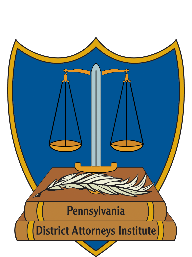 MARCH 22 - 24, 2023JULY 12 - 14, 2023OCTOBER 18 - 20, 2023All Academies will be held in-person atThe Graduate Hotel125 South Atherton StreetState College, PA 16801There is no virtual or hybrid option. Registration is free and hotel rooms, parking, and lunch are included. Participants are on their own in the evenings.THE APPLICATION PROCESS FOR EACH ACADEMY WILL BE OPEN APPROXIMATELY 60 DAYS PRIOR TO THE START DATE UNDER THE PDAI TRAINING CALENDAR AT WWW.PDAA.ORG FOR VOCA, VOJO, & RASA FUNDED INDIVIDUALS WHO ARE REQUIRED TO ATTEND PER PCCD’S CONSOLIDATED VICTIM SERVICES STANDARDS. Registrations will no longer be automatic and accepted on a first-come, first-served basis. Instead, applications to attend will be prioritized by, but not limited to, length of time at agency, number of spots recently awarded to agency, etc. Please note that there is a supplemental online training requirement in addition to the 3-day classroom Academy. If you have any questions or to request the supplemental online training form, please contact: Amy Smulktis, Restitution & V/W Training Consultant E: AJS@RestitutionConsulting.com T: 717.333.2319 B: PDAA/I 717.238.5416/www.pdaa.org Return to topVictims Compensation Assistance Program Online Trainings     The following trainings will be held on December 7, 2022.  “Wow, That’s Covered by Compensation” – 9:30 a.m. – 10:30 a.m.Counseling Expenses Clinic – 11:00 a.m. – 12:00 p.m.The following trainings will be held on December 13, 2022.  Basic Compensation – 10:00 a.m. – 12:00 p.m. All trainings count towards 1 hour of the required RASA/VOCA/VOJO training hours, except Basic Compensation which counts towards 2 and DAVE training which counts towards 2.25.Please click here to register.Return to topSafe Berks – Employment OpportunitiesPlease click here to see current employment opportunities.Return to topCrime Victims Council Of The Lehigh Valley – Employment Opportunities Please click here to see current employment opportunities.Return to topWomen’s Resources Of Monroe County – Employment OpportunitiesPlease click here to see current employment opportunities.Return to topA Woman’s Place – Employment OpportunitiesPlease click here to see current employment opportunities.Return to topTurning Point Of Lehigh Valley – Employment OpportunitiesPlease click here to see current employment opportunities.Return to topThe next OVS Newsletter will be published on Wednesday, November 30, 2022.  If you would like any training events, fundraisers, or notable news published in this newsletter, please submit them to Lea Dorsey at ledorsey@pa.gov  by Wednesday, November 23, 2022.  You have signed up to receive the OVS Newsletter from the Office of Victims' Services.  This newsletter will be sent to you on a biweekly basis via email.  If your email address changes or you would like to be removed from the OVS Newsletter distribution list, please contact Lea Dorsey at (717) 265-8733 or via email at ledorsey@pa.gov.    Return to topPennsylvania’s Office of Victims’ Services  |  3101 North Front Street  |  Harrisburg, PA  17110 |  (717) 783-0551www.pccd.pa.gov PA Crime Victims Websitewww.pcv.pccd.pa.govTwitter: @PaCrimeComm.